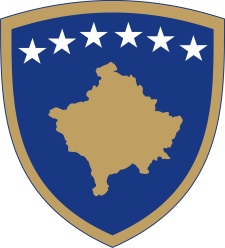 Republika e KosovësRepublika Kosova-Republic of KosovoQeveria - Vlada - Government                              Br. 01/104              Datum: 23.05.2019Na osnovu  člana  92 stav 4. i člana  93 stav  (4) Ustava Republike Kosovo, člana 4 Pravilnika br. 02/2011 o oblastima administrativnih odgovornosti Kancelarije Premijera i ministarstava, izmenjenog i dopunjenog  Pravilnikom br. 15/2017, Pravilnikom br. 16/2017 i Pravilnikom br. 07/2018, i Pravilnikom br.26/2018, i Pravilnikom br. 30/2018 u skladu sa članom  19 Pravilnika o radu Vlade Republike Kosovo  br. 09/2011, Vlada Republike Kosova je, na sednici održanoj 23. maja 2019 godine, donela:O D L U K U1. Usvojen je Koncept dokument o reformi procedura prevođenja u okviru Vlade Kosova – u ravcu usaglašenog višejezičnog zakonodavstva.2. Kancelarija premijera dužna je da sprovede koncept dokument iz tačke 1 ove odluke.3. Odluka stupa na snagu danom potpisivanjaRamush HARADINAJ		___________________Dostavlja se: 							      Premijer Republike KosovoZamenicima Premijera svim ministarstvima  (ministrima )Generalnom sekretaru KPR-aArhivi Vlade                                                                              Republika e KosovësRepublika Kosova-Republic of KosovoQeveria - Vlada - Government                              Br. 02/104              Datum: 23.05.2019Na osnovu  člana  92 stav 4. i člana  93 stav  (4) Ustava Republike Kosovo, Uredbe br. 26/2012 o radu Vladine Komisije za prava bivših zatvorenika, bivših kažnjenika i bivših politički progonjenih lica, člana 4 Pravilnika br. 02/2011 o oblastima administrativnih odgovornosti Kancelarije Premijera i ministarstava, izmenjenog i dopunjenog  Pravilnikom br. 15/2017, Pravilnikom br. 16/2017 i Pravilnikom br. 07/2018, i Pravilnikom br.26/2018, i Pravilnikom br. 30/2018 u skladu sa članom  19 Pravilnika o radu Vlade Republike Kosovo  br. 09/2011, Vlada Republike Kosova je, na sednici održanoj 23. maja 2019 godine, donela:O D L U K U1. Odobren je Nacrt zakona o šumama. 2. Nacrt zakona iz tačke 1 ove odluke podnosi se Skupštini Republike Kosovo na razmatranje i usvajanje.3. Odluka stupa na snagu danom potpisivanja.Ramush HARADINAJ		___________________Dostavlja se: 						                     Premijer Republike KosovoZamenicima Premijera svim ministarstvima  (ministrima )Generalnom sekretaru KPR-aArhivi Vlade          Republika e KosovësRepublika Kosova-Republic of KosovoQeveria - Vlada - Government                              Br. 03/104              Datum: 23.05.2019Na osnovu  člana  92 stav 4. i člana  93 stav  (4) Ustava Republike Kosovo, člana 4 Pravilnika br. 02/2011 o oblastima administrativnih odgovornosti Kancelarije Premijera i ministarstava, izmenjenog i dopunjenog  Pravilnikom br. 15/2017, Pravilnikom br. 16/2017 i Pravilnikom br. 07/2018, i Pravilnikom br.26/2018, i Pravilnikom br. 30/2018 u skladu sa članom  19 Pravilnika o radu Vlade Republike Kosovo  br. 09/2011,  Vlada Republike Kosovo je, na sednici održanoj 23. maja 2019 godine, donela:O D L U K U1. Odobrena je Uredba o izmenama i dopunama Uredbe br. 32/2012 o unutrašnjoj organizaciji i sistematizaciji radnih mesta u Ministarstvu za evropske integracije, izmenjena i dopunjena Uredbom br. 27/2013.2. Ministarstvo za evropske integracije i druge nadležne institucije dužne su da implementiraju Uredbu iz tačke 1. ove odluke.3. Odluka stupa na snagu danom potpisivanjaRamush HARADINAJ		___________________Dostavlja se: 							              Premijer Republike KosovoZamenicima Premijera svim ministarstvima  (ministrima )Generalnom sekretaru KPR-aArhivi Vlade        Republika e KosovësRepublika Kosova-Republic of KosovoQeveria - Vlada - Government                              Br. 04/104              Datum: 23.05.2019Na osnovu  člana  92 stav 4. i člana  93 stav  (4) i člana 17 stav 1 Ustava Republike Kosovo, Zakona br. 04/L-052 o međunarodnim sporazumima, člana 4 Pravilnika br. 02/2011 o oblastima administrativnih odgovornosti Kancelarije Premijera i ministarstava, izmenjenog i dopunjenog  Pravilnikom br. 15/2017, Pravilnikom br. 16/2017 i Pravilnikom br. 07/2018, i Pravilnikom br.26/2018, i Pravilnikom br. 30/2018 u skladu sa članom  19 Pravilnika o radu Vlade Republike Kosovo  br. 09/2011, Vlada Republike Kosovo je, na sednici održanoj 23. maja 2019 godine, donela:O D L U K U1. Odobrena je u principu, Inicijativa Ministarstva za evropske integracije za potpisivanje Tripartitnog finansijskog sporazuma između Evropske unije, Kosova i Albanije za 2018. godinu, za Program prekogranične saradnje za IPA II između Kosova i Albanije,.2. Ministarstvo za evropske integracije je dužno da preduzme sve korake u skladu sa važečim zakonodavstvom u cilju finaliziranja konačnog teksta sporazuma.3. Odluka stupa na snagu danom potpisivanja..Ramush HARADINAJ		___________________Dostavlja se: 							        Premijer Republike KosovoZamenicima Premijera svim ministarstvima  (ministrima )Generalnom sekretaru KPR-aArhivi Vlade        Republika e KosovësRepublika Kosova-Republic of KosovoQeveria - Vlada - Government                              Br. 05/104              Datum: 23.05.2019Na osnovu  člana  92 stav 4. i člana  93 stav  (4) Ustava Republike Kosovo, člana 17 stav 1 Ustava Republike Kosovo, Zakona br. 04/L-052 o međunarodnim sporazumima, člana 4 Pravilnika br. 02/2011 o oblastima administrativnih odgovornosti Kancelarije Premijera i ministarstava, izmenjenog i dopunjenog  Pravilnikom br. 15/2017, Pravilnikom br. 16/2017 i Pravilnikom br. 07/2018, i Pravilnikom br.26/2018, i Pravilnikom br. 30/2018 u skladu sa članom  19 Pravilnika o radu Vlade Republike Kosovo  br. 09/2011, Vlada Republike Kosovo je, na sednici održanoj 23. maja 2019 godine, donela:O D L U K U1. Odobrena je u principu iniciativa  Ministarstva finansija za pregovore Sporazuma o izmeni i dopuni Ugovora o grantu između Republike Kosovo, koje predstavlja Ministarstvo finansija i Nemačke razvojne banke (KfV), za finansiranje projekta “ Rešavanje problema otpadnih voda na jugozapadu Kosova - FAZA V "2. Tokom pregovora o ovom sporazumu, Ministarstvo finansija je dužno da postupi u skladu sa odredbama Ustava Republike Kosovo, Zakona o međunarodnim sporazumima i drugim važečim zakonskim odredbama.3. Odluka stupa na snagu danom potpisivanja.Ramush HARADINAJ		___________________Dostavlja se: 							         Premijer Republike KosovoZamenicima Premijera svim ministarstvima  (ministrima )Generalnom sekretaru KPR-aArhivi Vlade        Republika e KosovësRepublika Kosova-Republic of KosovoQeveria - Vlada - Government                              Br. 06/104              Datum: 23.05.2019Na osnovu  člana  92 stav 4. i člana  93 stav  (4) Ustava Republike Kosovo, člana 17 stav 1 Ustava Republike Kosovo, Zakona br. 04/L-052 o međunarodnim sporazumima, člana 4 Pravilnika br. 02/2011 o oblastima administrativnih odgovornosti Kancelarije Premijera i ministarstava, izmenjenog i dopunjenog  Pravilnikom br. 15/2017, Pravilnikom br. 16/2017 i Pravilnikom br. 07/2018, i Pravilnikom br.26/2018, i Pravilnikom br. 30/2018 u skladu sa članom  19 Pravilnika o radu Vlade Republike Kosovo  br. 09/2011, Vlada Republike Kosovo je, na sednici održanoj 23. maja 2019 godine, donela:O D L U K U1. Odobrena je u principu, Inicijativa Ministarstva za javnu upravu za potpisivanje Memoranduma o partnerstvu za "Nacionalne inicijative frankofonije" između Vlade Republike Kosovo koju predstavlja Ministarstvo za javnu upravu i Međunarodne organizacije frankofonije.2. Ministarstvo javnu upravu je dužno da postupa u skladu sa odredbama Ustava Republike Kosovo, Zakona o međunarodnim sporazumima i drugim važećim zakonskim odredbama.3. Odluka stupa na snagu danom potpisivanja.Ramush HARADINAJ		___________________Dostavlja se: 							         Premijer Republike KosovoZamenicima Premijera svim ministarstvima  (ministrima )Generalnom sekretaru KPR-aArhivi Vlade        Republika e KosovësRepublika Kosova-Republic of KosovoQeveria - Vlada - Government                              Br. 07/104              Datum: 23.05.2019Na osnovu  člana  92 stav 4. i člana  93 stav  (4) Ustava Republike Kosovo, člana 4 Pravilnika br. 02/2011 o oblastima administrativnih odgovornosti Kancelarije Premijera i ministarstava, izmenjenog i dopunjenog  Pravilnikom br. 15/2017, Pravilnikom br. 16/2017 i Pravilnikom br. 07/2018, i Pravilnikom br.26/2018, i Pravilnikom br. 30/2018 u skladu sa članom  19 Pravilnika o radu Vlade Republike Kosovo  br. 09/2011, razmatrajući zahtev MSPP, br. prot. 7020/18  i 6199-2/18, Vlada Republike Kosovo je, na sednici održanoj 23. maja 2019 godine, donela:O D L U K UO proglašenju zaštičenog područja u kategoriju prirodnog parka "Planina Paštrik i jezero Vermice"Član 1.Ovom odlukom planinski masiv "planina Paštrik i jezero Vermica" se proglašavaju  zaštićenom prirodnom zonom u kategoriji prirodnog parka ekvivalentnom kategoriji četiri (IV) prema Međunarodnoj uniji za očuvanje prirode.Član 2.Prirodni park " planina Paštrik i Vermica" nalazi se na teritoriji opština Prizren i Đakovica, sa površinom od 5.762.57 ha.2. Granica prirodnog parka " planina Paštrik i jezero Vermica" na zapadnoj strani graniči se sa albanskom granicom dužine granične linije  od 18.087.96m, dok se na južnoj, istočnoj i severnoj strani nalazi u dužini od 53.136.10m. Južni kraj ove oblasti počinje levom obalom jezera Vermica na granici sa Albanijom, odnosno jezerom Fierza u Albaniji, nastavljajući se severoistočno duž obale jezera i puta M-25 koji ne prelazeći izohipsu 280m. Dalje, granica zone predložene za zaštitu se nastavlja kroz toponimu Trojzu, koje prolazi kroz kameni potok, , duž Belog Drima, u blizini naselja Dobruše, povećavajući nadmorsku visinu u blizini planine Dobruše do 400m. Tada se linija čeka na ušću reke Bistrica, u Prizrenu, u Belom Drimu, nastavljajući dalje ka severu do Malog Kobaja, da bi se vratila  zapadno od Drina na mestu Mazrek. Iz Mazrekua granica područja se okreće ka jugozapadu ili desno od Belog Drima, nastavljajući se na lokaciji Škenza 409m dalje 428m kroz vrh Ahišta, lokacije Zginja i Gerzeta 500m da bi se nastavila jugozapadno do lokacije Kika, u naselju Martinaj gde se okreće severozapadno duž albanske granice. Područje od severa duž granice do 800 m visine, ne prelazi širinu od 110 m, a zatim se širi na Stanove na severoistoku. Krečući se dalje ka severoistoku, povećava se i nadmorska visina do 900m u Boki, a zatim na 1000m Trumšitska Boka koja se kreće pored Gjinske Livade, uvek severoistočno u pravcu juga  Jarosa, skreće na sever na izohipsi 1000m do vrha Gjah, livade Sele, do Trumsha 750m. Dalje se granica nastavlja severozapadno u visini do 700m kroz  planinu Lubižde do Haskog Kabaša, gde se okreće jugozapadno preko Kušninskog nagiba i štalske doline 750m do Gerčine. Na jugoistoku Gerčine, granica se opet okreće tako što ulazi u Veliki kamen do stočnog vrata i Velikog Luga,  tako što se spušta jugozapadno do albanske granice, definisana koordinatama X = 74535552, Y = 4682125 i Z = 850m.3. Granica prirodnog parka "Planina Pashtrik i jezero Vermica" je definisana u hartografskom pregledu u odnosu 1: 25.000 i sastavni je deo ove odluke.4. Tačne koordinate granice prirodnog Parka su sačuvane u Ministarstvu za životnu sredinu i prostorno planiranje i Kosovskom institutu za zaštitu prirode.Član 3Ministarstvo životne sredine i prostornog planiranja, posebnim aktom, osniva Direkciju za upravljanje prirodnim Parkom "Planina Paštrik i jezero Vermica" u roku od šest (6) meseci od dana stupanja na snagu ove odluke.Član 4Ova odluka stupa na snagu petnaest (15) dana od dana objavljivanja u Službenom listu Republike Kosovo.Ramush HARADINAJ		___________________Dostavlja se: 							         Premijer Republike KosovoZamenicima Premijera svim ministarstvima  (ministrima )Generalnom sekretaru KPR-aArhivi Vlade        Republika e KosovësRepublika Kosova-Republic of KosovoQeveria - Vlada - Government                              Br. 08/104              Datum: 23.05.2019Na osnovu  člana  92 stav 4. i člana  93 stav  (4), člana 4 Pravilnika br. 02/2011 o oblastima administrativnih odgovornosti Kancelarije Premijera i ministarstava, izmenjenog i dopunjenog  Pravilnikom br. 15/2017, Pravilnikom br. 16/2017 i Pravilnikom br. 07/2018, i Pravilnikom br.26/2018, i Pravilnikom br. 30/2018 u skladu sa članom  19 Pravilnika o radu Vlade Republike Kosovo  br. 09/2011, Vlada Republike Kosovo je, na sednici održanoj 23. maja 2019 godine, donela:O D L U K UZA DAVANJE NA  UPOTREBU SAJAMSKOG CENTRA U BRNICI1. Usvojena je Inicijativa za davanje na korišćenje Centra u Bernici.2. Ministarstvo trgovine i industrije je obavezno da sprovede ovu odluku.3. Ova odluka stupa na snagu na dan potpisivanjaRamush HARADINAJ		___________________Dostavlja se: 							        Premijer Republike KosovoZamenicima Premijera svim ministarstvima  (ministrima )Generalnom sekretaru KPR-aArhivi Vlade        Republika e KosovësRepublika Kosova-Republic of KosovoQeveria - Vlada - Government                              Br. 09/104              Datum: 23.05.2019Na osnovu  člana  92 stav 4. i člana  93 stav  (4), u skladu sa članom 31 stav 9. Zakona o civilnom vazduhoplovstvu br. 03/L-051, člana 4 Pravilnika br. 02/2011 o oblastima administrativnih odgovornosti Kancelarije Premijera i ministarstava, izmenjenog i dopunjenog  Pravilnikom br. 15/2017, Pravilnikom br. 16/2017 i Pravilnikom br. 07/2018, i Pravilnikom br.26/2018, i Pravilnikom br. 30/2018 u skladu sa članom  19 Pravilnika o radu Vlade Republike Kosovo  br. 09/2011, Vlada Republike Kosovo je, na sednici održanoj 23. maja 2019 godine, donela:O D L U K U1. G-din Arben Gashi, Inspektor  snimatelja letova u Komisiji za istraživanje vazduhoplovnih nesreća i incidenata / KIVNI, imenovan odlukom vlade br. 03/68 od 12. juna 2009  i ponovo je imenovan odlukom Vlade br. 06/188 od 16.maja 2014, ponovo se imenuje za još jedan mandat.2. Mandat ponovo naimenovanog  iz tačke 1 ove odluke je pet (5) godina.3. Ponovo imenovani iz tačke 1 ove odluke vršiće svoje dužnosti i odgovornosti u skladu sa Zakonom o civilnom vazduhoplovstvu br. 03/l-051.4. Odluka stupa na snagu danom potpisivanja.Ramush HARADINAJ		___________________Dostavlja se: 							        Premijer Republike KosovoZamenicima Premijera svim ministarstvima  (ministrima )Generalnom sekretaru KPR-aArhivi Vlade        Republika e KosovësRepublika Kosova-Republic of KosovoQeveria - Vlada - Government                              Br. 10/104              Datum: 23.05.2019Na osnovu  člana  92 stav 4. i člana  93 stav  (4), člana 29 Zakona o upravljanju javnim finansijama i odgovornostima, člana 4 Pravilnika br. 02/2011 o oblastima administrativnih odgovornosti Kancelarije Premijera i ministarstava, izmenjenog i dopunjenog  Pravilnikom br. 15/2017, Pravilnikom br. 16/2017 i Pravilnikom br. 07/2018, i Pravilnikom br.26/2018, i Pravilnikom br. 30/2018 u skladu sa članom  19 Pravilnika o radu Vlade Republike Kosovo  br. 09/2011, Vlada Republike Kosovo je, na sednici održanoj 23. maja 2019 godine, donela:O D L U K U1. Izdvojena su sredstva u iznosu od 95.000 eura, za izradu podzakonskih akata i za neophodne pripreme za implementaciju zakona o reformi javne uprave.2. Sredstva iz tačke 1. ove odluke dodeljuju se iz vladinih rezervi, nepredviđenih troškova i prenose se Ministarstvu javne uprave u kategoriji roba i usluga, radi nadoknade za dodatni i prekovremeni rad članova komisije, uspostavljene Odlukom Vlade br. 10/98 od 18.04.2019. u iznosu od 500 eura mesečno i radnim grupama, koje će biti uspostavljene od strane  generalnog sekretara MJU-a na predlog Izvršnog odbora, utvrđene odlukom Vlade br. 10/98 od 18.04.2019. u iznosu od 300 eura mesečno, kao i organizaciju i podršku Izvršnog odbora za pripremu podzakonskih akata za implementaciju Zakona o reformi javne uprave.3. Politička struktura definisana odlukom Vlade br. 10/98 od 18.04.2019 se isključuje iz ove odluke.4. Ministarstvo finansija i Ministarstvo javne uprave su obavezni da sprovedu ovu odluku.5. Odluka stupa na snagu danom potpisivanjaRamush HARADINAJ		___________________Dostavlja se: 							        Premijer Republike KosovoZamenicima Premijera svim ministarstvima  (ministrima )Generalnom sekretaru KPR-aArhivi Vlade     